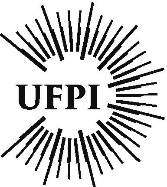 UNIVERSIDADE FEDERAL DO PIAUÍReitorGildásio Guedes FernandesVice-ReitorViriato CampeloSuperintendente de Comunicação SocialSamantha Viana Castelo Branco Rocha CarvalhoDiretor da EDUFPICleber de Deus Pereira da SilvaEDUFPI - Conselho EditorialCleber de Deus Pereira da Silva (presidente)Cleber Ranieri Ribas de AlmeidaGustavo Fortes SaidNelson Juliano Cardoso MatosNelson Nery CostaViriato CampeloWilson Seraine da Silva FilhoProjeto Gráfico. Capa. Diagramação.Aqui o nome do(a) profissional responsávelRevisãoAqui o nome do(a) profissional responsávelFICHA CATALOGRÁFICAEditora da Universidade Federal do Piauí – EDUFPI 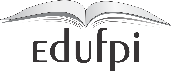 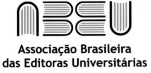 Campus Universitário Ministro Petrônio PortellaCEP: 64049-550 - Bairro Ininga - Teresina - PI – Brasil